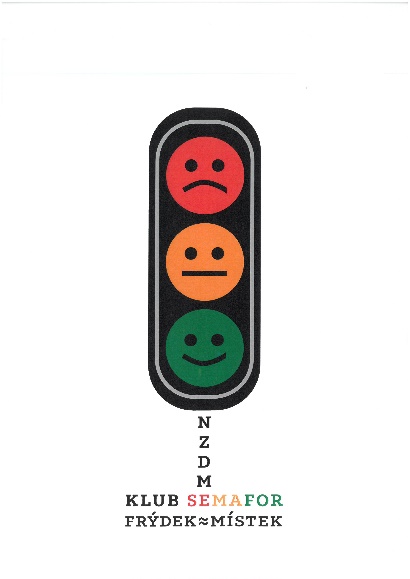 Nízkoprahové zařízení pro děti a mládež Klub SemaforNa základě doporučeného postupu Ministerstva práce a sociálních věcí ze dne 11. 05. 2020 dochází k opětovnému otevření služby NZDM Klub Semafor v ambulantní formě dle běžné otevírací doby. Služba bude poskytována formou konzultací nanejvýš 3 klientům v daný okamžik, přičemž maximální doba pobytu klienta v klubu činí 1 hodinu. V souladu s aktuálními nařízeními vlády je každý návštěvník klubu povinen dodržovat preventivní opatření, a to:používat náležitou ochranu nosu a úst (roušku), při vstupu do klubu provést desinfekci rukou,při pohybu v prostorech klubu dodržovat doporučený odstup 1,5 - 2 metry.Otevírací doba klubu - jen konzultace:Pondělí	13:00 - 18:00Úterý		13:00 - 16:00Středa		13:00 - 18:00Čtvrtek	13:00 - 18:00Pátek		12:00 - 14:00 Telefonní čísla: 558 609 322, 777 921 843 nebo 777 921 844E-mail: klub.semafor@seznam.cz